ГЛАВА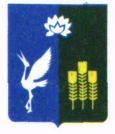 КРАСНОКУТСКОГО СЕЛЬСКОГО ПОСЕЛЕНИЯСПАССКОГО МУНИЦИПАЛЬНОГО РАЙОНАПРИМОРСКОГО КРАЯПОСТАНОВЛЕНИЕ07.07.2023 г.                                     с.Красный Кут                                        № 18Об утверждении основных направлений бюджетной и налоговой политики Краснокутского сельского поселения на очередной 2024г и плановый период 2025 - 2026гг.В соответствии со статьями 184.2, Бюджетного кодекса РФ, статьями Положения «О бюджетном устройстве, бюджетном процессе и межбюджетных отношениях в Краснокутском сельском поселении»  утвержденного решение муниципального комитета Краснокутского сельского поселения  №63 от 01.09.02019 года в целях разработки проекта бюджета Краснокутского сельского поселения на 2024 год и плановый период 2025 - 2026 годовПОСТАНОВИЛ:1. Утвердить основные направления бюджетной и налоговой политики Краснокутского сельского поселения на очередной 2024г. и плановый период 2025 - 2026гг. (приложение № 1).  2. Признать утратившим силу постановление главы Краснокутского сельского поселения от 22.07.2022 № 25/1 «Об утверждении основных направлений бюджетной и налоговой политики Краснокутского сельского поселения на 2023 год и плановый период 2024 - 2025 годов» с 01 января 2023 года.3.  Настоящее постановление вступает в силу с момента принятия и подлежит опубликованию в официальном печатном органе Краснокутского сельского поселения Спасского муниципального района Приморского края – газете «Горизонт», на официальном сайте краснокутское. рф          3.  Контроль над исполнением настоящего постановления оставляю за собой.Глава Краснокутского сельского поселения                             А.Б ПетриченкоПриложение №1 УТВЕРЖДЕНО Постановлением главыКраснокутского сельского поселения от 07.07.2023г. № 18ОСНОВНЫЕ НАПРАВЛЕНИЯБЮДЖЕТНОЙ И НАЛОГОВОЙ ПОЛИТИКИКРАСНОКУТСКОГО СЕЛЬСКОГО ПОСЕЛЕНИЯна очередной 2024 год и плановый период 2025 - 2026 годовI.Общие положенияОсновные направления  бюджетной политики  Краснокутского сельского поселения на 2024 г и плановый период 2025 - 2026 годов  разработаны в соответствии со статьями 172, 184.2, Бюджетного кодекса РФ, Положения «О бюджетном устройстве, бюджетном процессе и межбюджетных отношениях в Краснокутском сельском поселении», содержат базовые принципы, используемые при формировании проекта бюджета поселения на очередной 2024 год и плановый период 2025 - 2026 годы, с учетом итогов реализации бюджетной и налоговой политики в 2021 - 2023 годах. Этот документ не является нормативным актом, но отражает ориентиры в области долгосрочного бюджетного планирования, основные цели, задачи и приоритеты.       При подготовке Основных направлений бюджетной и  налоговой политики были учтены положения Указа Президента Российской Федерации от 7 мая  2018 г. № 204 «О национальных целях и стратегических задачах развития Российской Федерации на период до 2024 года», Указа Президента Российской Федерации от 21 июля 2020 года № 474 «О национальных целях развития Российской Федерации на период до 2030 года», Послания Президента Российской Федерации Федеральному Собранию Российской Федерации от 21 февраля 2023 года.   Основные направления бюджетной и налоговой политики  Краснокутского сельского поселения определяют стратегию действий администрации Краснокутского сельского поселения в части доходов, расходов бюджета и межбюджетных отношений и являются базой для формирования бюджета муниципального образования Краснокутское сельское поселение на очередной финансовый 2024 год и плановый период  2025 – 2026 годов, повышения качества бюджетного процесса, обеспечения рационального и эффективного использования бюджетных средств, дальнейшего совершенствования межбюджетных отношений.Целью основных направлений бюджетной политики на 2024 - 2026 годы (далее - бюджетная политика) является определение условий, используемых при составлении проекта бюджета Краснокутского сельского поселения на 2024 - 2026 годы, основных подходов к его формированию, и общего порядка разработки основных характеристик и прогнозируемых параметров местного бюджета, а также обеспечение прозрачности и открытости бюджетного планирования.Основными приоритетами местного самоуправления на очередной 2024 год и плановый период 2025 - 2026 годов являются:- обеспечение долгосрочной сбалансированности и устойчивости бюджета;- оптимизация структуры расходов бюджета;- повышение эффективности бюджетных расходов как составной части эффективности деятельности органов местного самоуправления;- внедрение программно-целевого принципа организации деятельности органов исполнительной власти и, соответственно программного бюджета;- обеспечение действенного контроля за целевым использованием средств;- повышение прозрачности бюджета;- и как результат - повышение качества жизни населения в Краснокутском сельском поселении.II. Межбюджетные отношения     Межбюджетные трансферты, предоставляемые местному бюджету  из краевого и районного бюджетов, включают финансовую помощь в форме дотации на выравнивание бюджетной обеспеченности, субвенций на осуществление  государственных полномочий Российской Федерации,  субсидий  и межбюджетных трансфертов.       Особую актуальность приобретает проведение ежемесячного мониторинга исполнения местного бюджета в части расходов за счет субвенций и субсидий из других уровней бюджета.      Важным элементом бюджетной сбалансированности является формирование доходных источников, достаточных для финансирования приоритетных расходных полномочий.      Органам местного самоуправления необходимо проводить работу по мобилизации доходов и оптимизации расходных обязательств, сконцентрировав расходы на ключевых социально-экономических направлениях. ІІІ. Основные направления бюджетной и налоговой политикина 2024 - 2026 годы1. Основные цели бюджетной и налоговой политикив области доходов на 2024-2026 гг.Проект бюджета поселения на 2024 год и плановый период 2025 - 2026 годов сформирован в соответствии с основными приоритетами местного самоуправления в соответствии со следующими базовыми подходами:Обеспечение сбалансированности бюджета и укрепление его финансовой самостоятельности согласно утверждённого постановлением Краснокутского сельского поселения № 13 от 19.04.2023г. плана мероприятий по увеличению доходов бюджета Краснокутского сельского поселения Спасского муниципального района Приморского края  предусматривающий:- наращивание налогового потенциала бюджета Краснокутского сельского поселения за счёт имущественных налогов;-  формирование земельных участков под многоквартирными домами;- проведение оценки эффективности предоставляемых (планируемых к предоставлению) налоговых льгот для физических и юридических лиц;- привлечение к налогообложению бесхозяйных объектов недвижимого имущества (земельных участков);- необходимость обеспечения снижения недоимки по налоговым платежам в бюджет Краснокутского сельского поселения.На качество планирования и администрирования доходов бюджета существенное влияние окажет ведение реестра доходов и отражение в нормативных правовых актах, договорах порядка исчисления, размерах, сроках и (или) об условиях уплаты платежей, являющихся источниками неналоговых доходов бюджетов. увеличение налоговой базы, повышение собираемости налогов, - сокращение недоимки по платежам в бюджет.В этих целях необходимо:- особое внимание уделить развитию на территории поселения малого предпринимательства разного направления и сельскохозяйственных производителей (способствовать ориентации граждан, проживающих на территории поселения на экономически активную позицию);провести полную инвентаризацию земельных участков;добиться оформления гражданами, проживающими на территории поселения, их права собственности на земельные участки и недвижимое имущество, и объективной оценки их стоимости в целях налогообложения;- проведение комплекса мер по легализации трудовых отношений и своевременной уплате налога на доходы физических лиц;- активизация взаимодействия органов государственной власти, органов местного самоуправления и налоговых органов по погашению налоговой задолженности в бюджет, в том числе рассмотрение налогоплательщиков - должников на заседаниях комиссии по социальной и налоговой политики при администрации Краснокутского сельского поселения;- совершенствование методов налогового администрирования.В целях определения целесообразности, востребованности и результативности налоговых льгот, установленных законодательством Приморского края, необходимо проведение их инвентаризации и оценка эффективности, формирование и ведение реестра налоговых льгот.По результатам инвентаризации необходимо предусмотреть последовательную отмену неэффективных и финансовых налоговых льгот.IV. Основные цели и задачи бюджетной политики в области расходов и управления муниципальным долгом на 2024 и плановый период 2025-2026 годов     Основные направления бюджетной политики сформированы в условиях влияния отрицательных геополитических и внешнеэкономических факторов на развитие отраслей экономики и финансовый сектор, с учетом обязательств, предусматриваемых соглашениями о мерах по социально-экономическому развитию и оздоровлению муниципальных финансов, ежегодно заключаемых с финансовым управлением администрации Спасского муниципального района и ориентированы на создание условий для эффективного управления муниципальными финансами.Основным инструментом повышения результативности бюджетных расходов, стимулов для выявления и использования резервов для достижения планируемых (установленных) результатов будет являться программно - целевой метод, повышающий ответственность и заинтересованность ответственных исполнителей государственных и муниципальных программ за достижение наилучших результатов в рамках ограниченных финансовых ресурсах. Формирование расходов бюджета поселения исходя из реально обеспеченных доходных источников.Ведение реестра расходных обязательств бюджета поселения. Формирование местного бюджета на основе реестра расходных обязательств и прогноза социально-экономического развития поселения с учетом прогнозируемого уровня цен (тарифов) на поставку товаров, производство работ, оказание услуг в соответствии с действующим законодательством.Взвешенный подход к увеличению и принятию новых расходных обязательств. Принятие решений по увеличению действующих и (или) установлению новых расходных обязательств должно производиться на основе тщательной оценки их эффективности и только в пределах, имеющихся для их реализации финансовых ресурсов.Недопущение образования необоснованной кредиторской задолженности.Мониторинг финансового состояния местного бюджета, в первую очередь мониторинг своевременности и полноты выплат заработной платы работникам бюджетной сферы и состояния кредиторской задолженности по этим обязательствам.Развитие внутреннего финансового контроля.Исполнение бюджета поселения в рамках действующего законодательства Российской Федерации и в соответствии с Положением о бюджетном процессе, сводной бюджетной росписью, кассовым планом исполнения бюджета поселения на основе казначейской системы исполнения бюджета.  Повышение ответственности распорядителей и получателей средств бюджета за эффективным расходованием бюджетных средств.Планирование бюджетных ассигнований на 2024 - 2026 года по обеспечению деятельности органов местного самоуправления будет осуществляться с учетом проведенных мероприятий по оптимизации численности муниципальных служащих.Бюджетная политика в сфере муниципального управления будет направлена на:- оптимизацию расходов местного бюджета и исключения возможности принятия обязательств, сверх утвержденных объемов финансового обеспечения продолжится реализация финансовым органом полномочий по контролю в сфере закупок, предусмотренных Федеральным законом от 05.04.2013 №44-ФЗ «О контрактной системе в сфере закупок товаров, работ, услуг для обеспечения государственных и муниципальных нужд».- соблюдение установленных нормативов формирования расходов на обеспечение деятельности ОМСУ;- повышение эффективности деятельности органов исполнительной власти за счет внедрения автоматизированных информационных систем;- повышение качества и оперативности предоставления муниципальных услуг гражданам и организациям;         - совершенствование системы муниципальных закупок, обеспечивающих рациональное использование бюджетных средств, выполнение требований законодательства и формирующих реальный конкурентный режим при размещении заказов на поставки товаров, выполнение работ, оказание услуг для муниципальных нуждВ целях решения сложившихся на данный период проблем органами местного самоуправления поселения обеспечивается режим экономного и рационального использования бюджетных средств и принимаются все меры по мобилизации собственных доходов бюджета поселения.Для обеспечения сбалансированности и устойчивости бюджета Краснокутского сельского поселения в 2024 году и плановый период 2025 - 2026 годов  по-прежнему актуальным остается вопрос увеличения собственных доходов бюджета на основе резервов роста неналоговых доходов, а также эффективного управления муниципальной собственностью.      В основу формирования и реализации долговой политики на 2024 - 2026 годы положено безусловное соблюдение требований бюджетного законодательства в части параметров дефицита и муниципального долга.     Реализация направлений бюджетной и налоговой политики направлена на устойчивое социально-экономическое развитие Краснокутского сельского поселения, обеспечение ключевых бюджетных приоритетов, поддержание сбалансированности местного бюджета, реализацию мер, направленных на повышение инвестиционной привлекательности Краснокутского сельского поселения.